APPLICATION FORMINDEPENDENT ADVISORY GROUP (IAG) MEMBERPlease give a brief outline explaining why you are interested in becoming an IAG member:Taking into account the IAG Role Profile and Role Specification document supplied, please tell us what skills, experience and qualities you feel that you would bring to the IAG: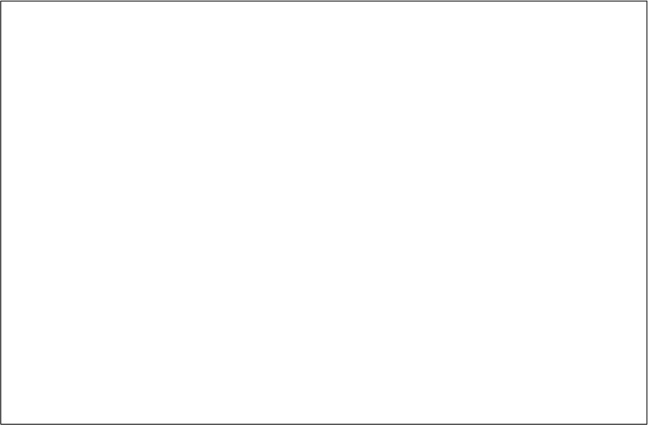 Please provide detail of any further information in support of your application which has not been covered by the above questions:Please return your completed application form and personal information form to:Email: equalityanddiversity@dyfed-powys.pnn.police.uk Post: Equality and Diversity Team, Dyfed-Powys Police, Police Headquarters, PO Box 99, Llangunnor, Carmarthen, SA31 2PF Should you wish to dictate your application to us over the telephone, please contact the Equality and Diversity team on 07970 831460.Full Name:Address:                                                                                                     Postcode:                                                                                                     Postcode:                                                                                                     Postcode:Home Tel:Daytime Tel:Mobile:Email:Declaration 	Declaration 	I declare that the information I have given in support of my application is, to the best of my knowledge and belief, true and complete. I understand that if it subsequently discovered that any statement is false or misleading, or that I have withheld relevant information, my application may be disqualified or, if I have already been appointed, my appointment may be terminated.I declare that the information I have given in support of my application is, to the best of my knowledge and belief, true and complete. I understand that if it subsequently discovered that any statement is false or misleading, or that I have withheld relevant information, my application may be disqualified or, if I have already been appointed, my appointment may be terminated.Name (Printed)Name (Signature)Date (DD/MM/YY)